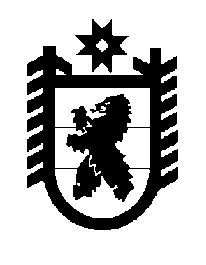 Российская Федерация Республика Карелия    ПРАВИТЕЛЬСТВО РЕСПУБЛИКИ КАРЕЛИЯПОСТАНОВЛЕНИЕот  12 января 2017 года № 10-Пг. Петрозаводск О внесении изменения в постановление Правительства 
Республики Карелия от 14 августа 2015 года № 257-ППравительство Республики Карелия п о с т а н о в л я е т:Внести в графу 3 пункта 77 приложения 7 к постановлению Правительства Республики Карелия от 14 августа 2015 года № 257-П 
«О разграничении имущества между Прионежским муниципальным районом и сельскими поселениями в его составе» (Собрание законодательства Республики Карелия, 2015, № 8, ст. 1541) изменение, заменив слова 
«ст. Шуйская» словами «пос. Шуя».ГлаваРеспублики Карелия                                                                 А.П. Худилайнен